ESCOLA _________________________________DATA:_____/_____/_____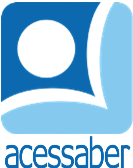 PROF:_______________________________________TURMA:___________NOME:________________________________________________________SITUAÇÕES PROBLEMA SOBRE AS QUATRO OPERAÇÕESAlan passou 2 horas trabalhando no quintal todos os dias. Se ele trabalhou 24 horas no total, quantos dias ele trabalhou no pátio?R: Lia pediu três pizzas que custam R$ 28,00 cada e ela deu uma gorjeta de R$ 6,00 para o entregador. Quanto troco ela recebeu se der ao entregador 2 notas de cinquenta reais?R: Caroline ficou sem miçangas, para fazer suas bijuterias e foi comprar mais. Cada saquinho, com 20 miçangas, custa R$ 12,00 reais. Quanto ela gastou para comprar 60 miçangas?R: Há 12 aulas de natação nos domingos de manhã. Sabendo que o total de alunos matriculados é de 60 pessoas, quantas pessoas há em cada aula?R: Tânia comprou um livro de atividades com 20 página de labirintos. Para completar um labirinto ela levou 5 minutos. Sabendo que ela passou 20 minutos fazendo labirintos, quantas páginas sobraram?R: 